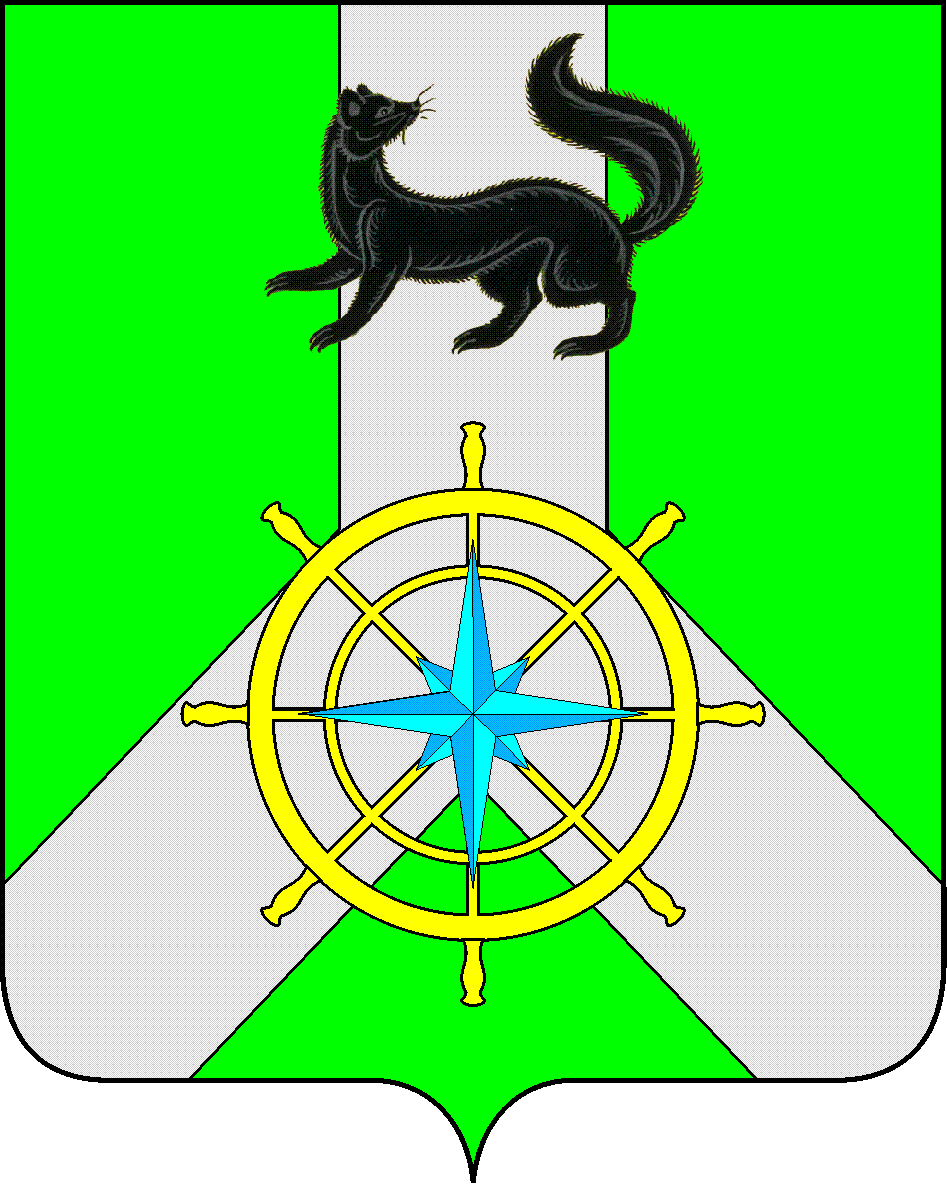 Р О С С И Й С К А Я   Ф Е Д Е Р А Ц И ЯИ Р К У Т С К А Я   О Б Л А С Т ЬК И Р Е Н С К И Й   М У Н И Ц И П А Л Ь Н Ы Й   Р А Й О НА Д М И Н И С Т Р А Ц И Я П О С Т А Н О В Л Е Н И Е     В целях корректировки объемов финансирования на текущий финансовый год и на плановый период до 2017 года, в соответствии с п. 2 ст. 179 Бюджетного кодекса РФ, Федерального закона от 06 октября 2003 года № 131-ФЗ «Об общих принципах организации местного самоуправления в Российской Федерации», ст. 43 Устава муниципального образования Киренский район, Положением о порядке принятия решения о разработке, реализации и оценке эффективности муниципальных программ Киренского района, утвержденным постановлением от 04.09.2013г. № 690, с изменениями от 06.03.2014г. № 206, от 19.09.2014 № 996,от 18.02.2015 № 145.П О С Т А Н О В Л Я Ю:   1. Внести изменения в приложение 3 «Ресурсное обеспечение реализации муниципальной программы Киренского района «Развитие образования на 2015-2017 годы» за счет средств бюджета МО Киренский район» муниципальной программы «Развитие образования на 2015-2017 годы», утвержденной постановлением администрации Киренского муниципального района от 11.09.2014 г года № 957 с изменениями внесенными постановлениями от 31.12.2014 года № 1447,  от 15.01.2015года № 1, от 18.02.2015 года № 146, от 04.03.2015 года № 205, от 13.03.2015 года № 210 (прилагается); 2. Внести соответствующие изменения в подпрограмму № 4 «Развитие  МКОУ ДОД  «Детская школа искусств им. А.В.Кузакова г. Киренска» муниципальной программы Киренского района «Развитие образования на 2015-2017 годы», утвержденную постановлением администрации Киренского муниципального района от 11.09.2014 г года № 957 с изменениями, внесенными постановлениями от 31.12.2014 г.№1447, от 15.01.2015года № 1, от 18.02.2015 года № 146, от 04.03.2015 года № 205, от 13.03.2015 года № 210 (прилагается); 3. Изложить  приложение 3 «Ресурсное обеспечение peaлизации «Развитие МКОУ ДОД  «Детская школа искусств им. А.В.Кузакова г. Киренска»  за счет бюджета МО Киренский район, приложение 4 «Прогнозная (справочная) оценка ресурсного обеспечения реализации муниципальной подпрограммы № 4«Развитие МКОУ ДОД  «Детская школа искусств им. А.В.Кузакова г. Киренска» за счет всех источников финансирования»  муниципальной  программы  «Развитие образования на 2015-2017 гг.» в новой редакции (прилагается).3. Внести соответствующие изменения в план мероприятий по реализации муниципальной программы Киренского района «Развитие образования на 2015-2017 годы», утвержденного Постановлением от 25.12.2014 года № 1407. (прилагается).4. Контроль над исполнением настоящего Постановления возложить на директора МКОУ ДОД «ДШИ им. А.В.Кузакова г. Киренска».5. Настоящее Постановление опубликовать   в бюллетене нормативно-правовых актов Киренского района   «Киренский районный   вестник» и на официальном сайте администрации Киренского муниципального района: http:kirenskrn.irkobl.ru.6. Настоящее постановление вступает в силу со  дня его подписания.Мэр  района		                                                                                   К.В. СвистелинСогласовано:Первый заместитель мэра  по экономике и финансам      			Е.А.  ЧудиноваИ.о. начальника финансового управления				Е.В. КарелинаЗаведующая отделом по экономике 					С.А. КилячковаНачальник управления образования Киренскогомуниципального района                                                    			Л.П. Стрелковазаведующий Правовым отделом		                                                         А.В.ВоробьевПриложение 3РЕСУРСНОЕ ОБЕСПЕЧЕНИЕ PEAЛИЗАЦИИ ПОДПРОГРАММЫ 4«Развитие МКОУ ДОД  «Детская школа искусств им. А.В.Кузакова г. Киренска» за счет бюджета МО Киренский районПриложение 4ПРОГНОЗНАЯ (СПРАВОЧНАЯ) ОЦЕНКА РЕСУРСНОГО ОБЕСПЕЧЕНИЯ РЕАЛИЗАЦИИ МУНИЦИПАЛЬНОЙ ПОДПРОГРАММЫ №4 «Развитие  МКОУ ДОД  «ДШИ им. А.В.Кузакова г. Киренска»ЗА СЧЕТ ВСЕХ ИСТОЧНИКОВ ФИНАНСИРОВАНИЯот 23 апреля  2015 года№  281г.КиренскО внесении изменений в муниципальную  программу «Развитие образования на 2015-2017 гг.», подпрограмму №4 «Развитие  МКОУ ДОД  «Детская школа искусств им. А.В.Кузакова г. Киренска»Наименование подпрограммы, основного мероприятия, мероприятияОтветственный исполнитель, соисполнители, участники, исполнители мероприятийРасходы 
(тыс. руб.), годыРасходы 
(тыс. руб.), годыРасходы 
(тыс. руб.), годыРасходы 
(тыс. руб.), годыРасходы 
(тыс. руб.), годыРасходы 
(тыс. руб.), годыНаименование подпрограммы, основного мероприятия, мероприятияОтветственный исполнитель, соисполнители, участники, исполнители мероприятий20152015201520162017всегоПодпрограмма № 4 «Развитие  МКОУ ДОД    «ДШИ им. А.В.Кузакова г. Киренска»МКОУ ДОД    «ДШИ им. А.В.Кузакова г. Киренска;9000,59000,59000,59063,39063,327127,1Участник 1 Администрация Киренского муниципального района;9000,59000,59000,59063,39063,327127,1Участник 2Отдел по управлению муниципальным имуществом администрации Киренского муниципального района000000Ведомственная целевая программа «Одаренные дети»МКОУ ДОД    «ДШИ им. А.В.Кузакова г. Киренска;Администрация Киренского муниципального района;44,544,544,544,544,5133,5Основное мероприятие 1.1.Реализация программ дополнительного образования детей  МКОУ ДОД «ДШИ им. А.В.Кузакова г. Киренска»МКОУ ДОД    «ДШИ им. А.В.Кузакова г. Киренска»; Администрация Киренского муниципального района;Статья расходовСтатья расходовОсновное мероприятие 1.1.Реализация программ дополнительного образования детей  МКОУ ДОД «ДШИ им. А.В.Кузакова г. Киренска»МКОУ ДОД    «ДШИ им. А.В.Кузакова г. Киренска»; Администрация Киренского муниципального района;2112116 593,66 593,66 593,619 780,8Основное мероприятие 1.1.Реализация программ дополнительного образования детей  МКОУ ДОД «ДШИ им. А.В.Кузакова г. Киренска»МКОУ ДОД    «ДШИ им. А.В.Кузакова г. Киренска»; Администрация Киренского муниципального района;21221260,728,328,3117,3Основное мероприятие 1.1.Реализация программ дополнительного образования детей  МКОУ ДОД «ДШИ им. А.В.Кузакова г. Киренска»МКОУ ДОД    «ДШИ им. А.В.Кузакова г. Киренска»; Администрация Киренского муниципального района;2132131 990,61 990,61 990,65971,8Основное мероприятие 1.1.Реализация программ дополнительного образования детей  МКОУ ДОД «ДШИ им. А.В.Кузакова г. Киренска»МКОУ ДОД    «ДШИ им. А.В.Кузакова г. Киренска»; Администрация Киренского муниципального района;22122150,051,051,0152,0Основное мероприятие 1.1.Реализация программ дополнительного образования детей  МКОУ ДОД «ДШИ им. А.В.Кузакова г. Киренска»МКОУ ДОД    «ДШИ им. А.В.Кузакова г. Киренска»; Администрация Киренского муниципального района;22222263,5105,0105,0273,5Основное мероприятие 1.1.Реализация программ дополнительного образования детей  МКОУ ДОД «ДШИ им. А.В.Кузакова г. Киренска»МКОУ ДОД    «ДШИ им. А.В.Кузакова г. Киренска»; Администрация Киренского муниципального района;2232234818,318,384,6Основное мероприятие 1.1.Реализация программ дополнительного образования детей  МКОУ ДОД «ДШИ им. А.В.Кузакова г. Киренска»МКОУ ДОД    «ДШИ им. А.В.Кузакова г. Киренска»; Администрация Киренского муниципального района;22522520,420,420,461,2Основное мероприятие 1.1.Реализация программ дополнительного образования детей  МКОУ ДОД «ДШИ им. А.В.Кузакова г. Киренска»МКОУ ДОД    «ДШИ им. А.В.Кузакова г. Киренска»; Администрация Киренского муниципального района;22622618,519,719,757,9Основное мероприятие 1.1.Реализация программ дополнительного образования детей  МКОУ ДОД «ДШИ им. А.В.Кузакова г. Киренска»МКОУ ДОД    «ДШИ им. А.В.Кузакова г. Киренска»; Администрация Киренского муниципального района;2902902,02,22,26,4Основное мероприятие 1.1.Реализация программ дополнительного образования детей  МКОУ ДОД «ДШИ им. А.В.Кузакова г. Киренска»МКОУ ДОД    «ДШИ им. А.В.Кузакова г. Киренска»; Администрация Киренского муниципального района;итогоитого8847,38829,18829,126505,5Основное мероприятие 1.2.Обеспечение помещениями МКОУ ДОД «ДШИ им. А.В.Кузакова г. Киренска»Администрация Киренского муниципального района, отдел по управлению муниципальным имуществом Администрации Киренского  муниципального района000000Основное мероприятие 1.3.Текущий ремонт здания, закрепленного за МКОУ ДОД «ДШИ им. А.В.Кузакова г. Киренска» на праве оперативного управленияМКОУ ДОД «ДШИ им. А.В.Кузакова г. Киренска»Администрация Киренского муниципального района;4,04,04,04,04,012,0Основное мероприятие 1.4.Приобретение оборудования, материаловАдминистрация Киренского муниципального района;47,347,347,3139,8139,8326,9Основное мероприятие 1.5.Проведение концертов, спектаклей, выставок, смотров-конкурсов фестивалейМКОУ ДОД «ДШИ им. А.В.Кузакова г. Киренска»000000Основное мероприятие 1.6.Организация участия учащихся  и преподавателей в региональных, областных, всероссийских, международных олимпиадах, конференциях, фестивалях, конкурсах, выставках акциях и других мероприятиях по направлениям дополнительного образованияМКОУ ДОД «ДШИ им. А.В.Кузакова г. Киренска»Основное мероприятие 1.7.Организация обучения преподавателей на курсах повышения  квалификации (стоимость курсов)Администрация Киренского муниципального района;Статья расходовОсновное мероприятие 1.7.Организация обучения преподавателей на курсах повышения  квалификации (стоимость курсов)Администрация Киренского муниципального района;2122,12,12,12,16,3Основное мероприятие 1.7.Организация обучения преподавателей на курсах повышения  квалификации (стоимость курсов)Администрация Киренского муниципального района;222242430,030,084Основное мероприятие 1.7.Организация обучения преподавателей на курсах повышения  квалификации (стоимость курсов)Администрация Киренского муниципального района;22631,331,313,813,858,9Основное мероприятие 1.7.Организация обучения преподавателей на курсах повышения  квалификации (стоимость курсов)Администрация Киренского муниципального района;всего57,457,445,945,9149,2ИТОГО9000,59000,59063,39063,327127,1Наименование программы, подпрограммы, ведомственной целевой программы, основного мероприятияОтветственный исполнитель, соисполнители, участники, исполнители мероприятийИсточники финансированияОценка расходов
(тыс. руб.), годыОценка расходов
(тыс. руб.), годыОценка расходов
(тыс. руб.), годыОценка расходов
(тыс. руб.), годыНаименование программы, подпрограммы, ведомственной целевой программы, основного мероприятияОтветственный исполнитель, соисполнители, участники, исполнители мероприятийИсточники финансированияпервый год действия программы 2015второй год действия программы 2016год 
завершения действия программы2017всего 1234569  Подпрограмма «Развитие  МКОУ ДОД  «ДШИ им. А.В.Кузакова г. Киренска» «Развитие  МКОУ ДОД  «ДШИ им. А.В.Кузакова г. Киренска»всего9000,5 9093,09092,8               27186,3 Подпрограмма «Развитие  МКОУ ДОД  «ДШИ им. А.В.Кузакова г. Киренска» «Развитие  МКОУ ДОД  «ДШИ им. А.В.Кузакова г. Киренска»Средства, планируемые к привлечению из областного бюджета (ОБ)29,7  29,559,2 Подпрограмма «Развитие  МКОУ ДОД  «ДШИ им. А.В.Кузакова г. Киренска» «Развитие  МКОУ ДОД  «ДШИ им. А.В.Кузакова г. Киренска»средства, планируемые к привлечению из федерального бюджета (ФБ) Подпрограмма «Развитие  МКОУ ДОД  «ДШИ им. А.В.Кузакова г. Киренска» «Развитие  МКОУ ДОД  «ДШИ им. А.В.Кузакова г. Киренска»Местный бюджет(МБ)9000,59063,3 9063,3 27127,1 Подпрограмма «Развитие  МКОУ ДОД  «ДШИ им. А.В.Кузакова г. Киренска» «Развитие  МКОУ ДОД  «ДШИ им. А.В.Кузакова г. Киренска»иные источники (ИИ) Подпрограмма «Развитие  МКОУ ДОД  «ДШИ им. А.В.Кузакова г. Киренска»ответственный исполнитель программы«Развитие  МКОУ ДОД  «ДШИ им. А.В.Кузакова г. Киренска»всего9000,5 9093,09092,8 27186,3 Подпрограмма «Развитие  МКОУ ДОД  «ДШИ им. А.В.Кузакова г. Киренска»ответственный исполнитель программы«Развитие  МКОУ ДОД  «ДШИ им. А.В.Кузакова г. Киренска»Средства, планируемые к привлечению из областного бюджета (ОБ)29,7  29,559,2 Подпрограмма «Развитие  МКОУ ДОД  «ДШИ им. А.В.Кузакова г. Киренска»ответственный исполнитель программы«Развитие  МКОУ ДОД  «ДШИ им. А.В.Кузакова г. Киренска»средства, планируемые к привлечению из федерального бюджета (ФБ) Подпрограмма «Развитие  МКОУ ДОД  «ДШИ им. А.В.Кузакова г. Киренска»ответственный исполнитель программы«Развитие  МКОУ ДОД  «ДШИ им. А.В.Кузакова г. Киренска»Местный бюджет(МБ)9000,59063,3 9063,3 27127,1 Подпрограмма «Развитие  МКОУ ДОД  «ДШИ им. А.В.Кузакова г. Киренска»ответственный исполнитель программы«Развитие  МКОУ ДОД  «ДШИ им. А.В.Кузакова г. Киренска»иные источники (ИИ)исполнитель ведомственной целевой программы«Развитие  МКОУ ДОД  «ДШИ им. А.В.Кузакова г. Киренска»всего9000,5 9093,09092,8 27186,3исполнитель ведомственной целевой программы«Развитие  МКОУ ДОД  «ДШИ им. А.В.Кузакова г. Киренска»Средства, планируемые к привлечению из областного бюджета (ОБ)29,7  29,559,2исполнитель ведомственной целевой программы«Развитие  МКОУ ДОД  «ДШИ им. А.В.Кузакова г. Киренска»средства, планируемые к привлечению из  федерального бюджета (ФБ)исполнитель ведомственной целевой программы«Развитие  МКОУ ДОД  «ДШИ им. А.В.Кузакова г. Киренска»Местный бюджет(МБ) 9000,59063,3 9063,3 27127,1исполнитель ведомственной целевой программы«Развитие  МКОУ ДОД  «ДШИ им. А.В.Кузакова г. Киренска»иные источники (ИИ)